Radio frequenties Radio 10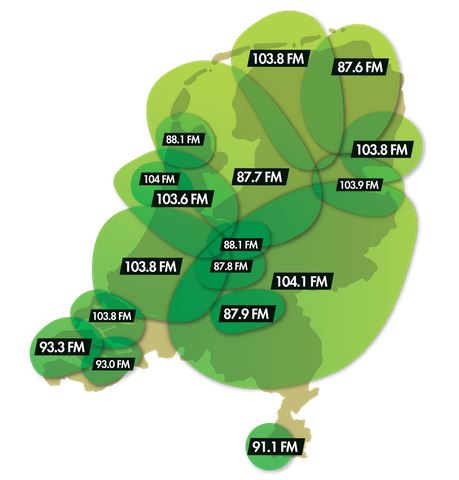 